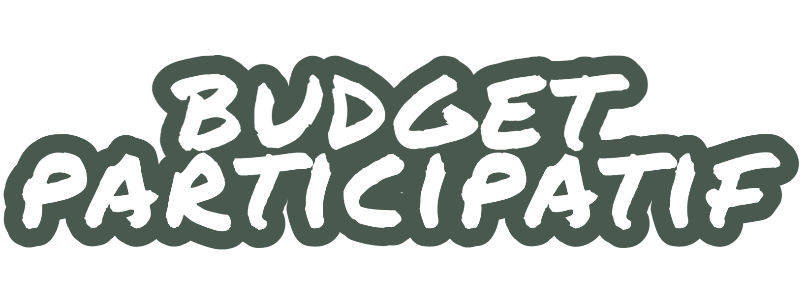 FICHE-PROJETINTITULE DU PROJET (Résumez le projet en quelques mots)PORTEUR DU PROJET (ASBL, Association, personne physique, collectivité, etc) COORDONNEES COMPLETES (si le porteur du projet n’est pas domicilié sur Spa, merci de témoigner – en remarque - du lien particulier qu’il entretient avec la Ville)Nom et prénom de la personne de contact :Adresse :					Ville :Email : Site internet : Tel :						Gsm :Remarque :DESCRIPTION DU PROJET (Décrivez le projet – concept, localisation, aspects techniques, public-cible, etc) – avec le plus de détails possiblesESTIMATION BUDGETAIRE TVAC (max 20.000 euros TVAC)LISTE DES DOCUMENTS JOINTS  (Mentionnez l’ensemble des documents utiles joints à la fiche-projet :  devis, photos, études,  expériences similaires, etc)------REMARQUESEnvoyez votre fiche-projet dument complétée ainsi que vos annexes à l’attention de info@villedespa.be pour le 16/9/2022 au plus tard ou déposez votre dossier à l’accueil de l’administration communale.Pour être recevable, le projet doit concerner le territoire de la ville de Spa, être accessible à tous ou à un public-cible clairement identifié et respecter une enveloppe budgétaire de 20.000 euros TVAC.L’ensemble des projets recevables seront soumis à une présélection par le Forum Communal qui motivera ses choix éventuels en vue de former la sélection finale.Les porteurs de projet seront invités, s’ils le souhaitent, à une présentation publique de leur projet le 5/10/2022. Par leur signature, ils acceptent que leurs données personnelles soient utilisées par l’administration, uniquement  dans le cadre du suivi du budget participatif. 
DATE & SIGNATURE DU PORTEUR DE PROJET